  National Pet Month 2013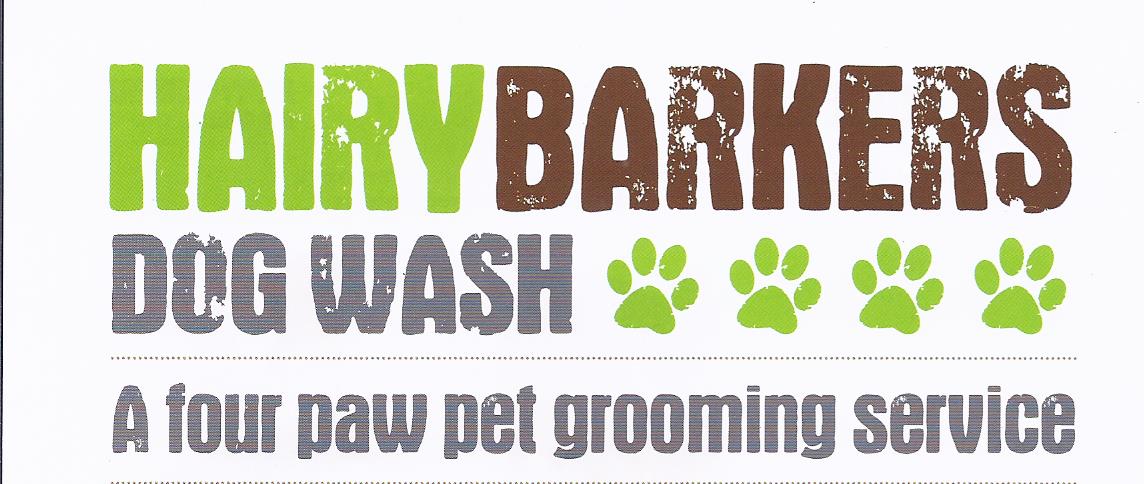 1 April – 6 MaySupporting responsible pet ownership. Find out how you can get involved and be a part of it, atwww.nationalpetmonth.org,uk******************************************Seasonal Shedding Spring is in the Air!
One of the biggest nuisances faced by pet owners is unwanted hair in their homes. We all love our furry friends, but at this time of year the furry part can be a problem. Your pets may have already begun to shed their winter coats and you may be struggling with the avalanche of fur coming off  around the house.  

Shedding is a natural process by which dogs lose their existing coat to allow a new coat to come in. It’s Nature’s air conditioning!, preparing your dog for the warmer months ahead. Nearly every dog sheds to some  extent, regardless of their age or breed. Breeds considered light shedders such as  Poodles, Yorkies, Maltese etc.  are  usually the breeds that need to be clipped, stripped and or scissored, because  their hair falls out at a much slower rate and if they are not properly groomed  are prone to matting. 

Breeds typically known to be shedders include the Akita, Golden Retriever, Labrador etc.  There is no magic cure for the dreaded shed, but to stay comfortable your pet will need your help in getting through  this hairy experience. A healthy diet, regular outdoor exercise and routine brushing will help the process pass more quickly and with a lot less mess around the home. Regular brushing will remove the dead and loose coat from your pet and  it also stimulates the hair follicles and distributes the skin’s natural oils,  providing shine as loose hair and dead skin is removed. Your dog will love you for it and enjoy the added attention they get when they look and feel great!

Or why not give us a call to set up an appointment, even if your dog doesn’t need a haircut. A professional groom is more than just a brush out.  Your pet will be thoroughly brushed before being bathed in our Hydrobath with our wonderful shampoos and conditioners designed to aid in the removal of loose coat. This combined with the use of  high velocity dryers and correct  brushing techniques, will help remove loose hair, which means less to be left on your clothes, furniture and carpets. We’ll make sure his ears are clean, and nails are trimmed before he comes home looking, feeling and smelling   grrrr-eat!!!!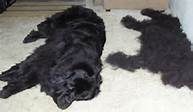 'Properly trained, a man can be dog's best friend'FEATURED PET OF THE MONTH TED  has been a regular at Hairy Barkers since puppyhood. It has been a joy to watch him grow into such a handsome boy. Ted is a Labradoodle, who is kept in full coat. His owners do a fantastic job of brushing him out regularly between grooming appointments. I look forward to seeing you again soon Ted!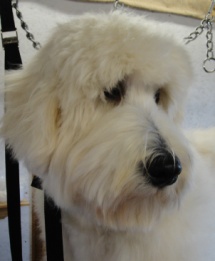 
If your pet has longer hair, proper daily brushing is not just a recommendation, it's a necessity.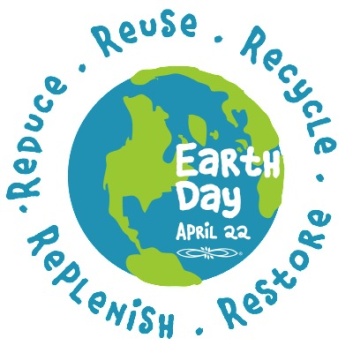 HAPPY EARTH DAY ~ 22 APRIL 2013To celebrate Earth Day we would like to ask you to recycle your old 
towels with Hairy Barkers. As a thank you we will give you 50p/towel towards your grooming appointment.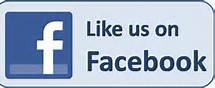 After-Dinner Mints
Full of bad breath busting ingredients!
Makes 30-40, Preparation Time 15 mins, Cooking Time 25-30 mins
 Ingredients:
250g Wheat and gluten-free flour
25g Mint, chopped
15g Parsley, chopped
1tbsp Activated charcoal (from good health food shops)
3 tbsp Olive Oil
250ml Cold Water Approx

 Directions:
1. Combine the flour, herbs and activated charcoal in a large mixing bowl. Mix in the olive oil and add enough of the measured water, a little at a time, to make a smooth dough. Roll into 1cm balls and place on a greased baking sheet.

2. Bake in a preheated oven 180C, Gas mark 4for 25-30 minutes. Remove the baking sheet from the oven and leave to cool. Store in an airtight tin for up to 4 weeks.

    Taken from Mutt Munchies by Stephanie MehannaHairy Barkers is proud to have you as a valued customer and looks forward to seeing you again soon. Louise10 Tips for Responsible Pet OwnershipTraining Tips
With Spring in the air, thoughts are turning to warmer weather and longer walks. Its no fun if your dog is constantly pulling on the lead. Who's walking who? Click here for tips on Walking On A Loose Lead.
